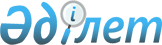 Аудандық мәслихаттың 2010 жылғы 13 желтоқсандағы № 241-ІV "2011-2013 жылдарға арналған аудандық бюджет туралы" шешіміне өзгерістер енгізу туралы
					
			Күшін жойған
			
			
		
					Атырау облысы Мақат аудандық мәслихатының 2011 жылғы 24 тамыздағы N 315-IV шешімі. Атырау облысының Мақат ауданы Әділет басқармасында 2011 жылғы 19 қыркүйекте N 4-7-133 тіркелді. Күші жойылды - Мақат аудандық мәслихатының 2013 жылғы 13 наурыздағы № 105-V шешімімен.

      Ескерту. Күші жойылды - Мақат аудандық мәслихатының 2013.03.13 № 105-V шешімімен.

      Қазақстан Республикасының 2008 жылғы 4 желтоқсандағы БюджетКодексіне, Қазақстан Республикасының 2001 жылғы 23 қаңтардағы "Қазақстан Республикасындағы жергілікті мемлекеттік басқару және өзін-өзі басқару туралы" Заңының 6 бабына сәйкес және аудан әкімдігі ұсынған 2011-2013 жылдарға арналған аудан бюджетін нақтылау туралы ұсынысын қарап, ШЕШЕМІЗ:



      1) Аудандық мәслихаттың кезекті ХХVІІІ сессиясының 2010 жылғы 13 желтоқсандағы № 241-ІV "2011-2013 жылдарға арналған аудандық бюджет туралы" шешіміне (нормативтік құқықтық актілердің мемлекеттік тіркеу тізілімінде № 4-7-123 рет санымен тіркелген, 2011 жылғы 24 ақпанда "Мақат тынысы" газетінде жарияланған) төмендегідей өзгерістер енгізілсін:



      1) 1 тармақтың 1-тармақшасындағы:

      "1 783 714" деген сандар "1 900 658" деген сандармен ауыстырылсын;

      "617 136" деген сандар "734 080" деген сандармен ауыстырылсын.

      2-тармақшасындағы:

      "1 783 714" деген сандар "1 900 658" деген  сандармен ауыстырылсын.



      2.Осы шешімнің орындалуына бақылау жасау аудандық мәслихаттың бюджеттік жоспарлау, шаруашылық қызмет, жерді пайдалану, табиғатты қорғау және заңдылықты қамтамасыз ету мәселелері жөніндегі тұрақты комиссиясының төрағасына (Д. Алтаева) жүктелсін.



      3. Осы шешім 2011 жылдың 1 қаңтарынан бастап қолданысқа енгізіледі.      Аудандық мәслихаттың кезектен тыс

      ХХХVІ сессиясының төрағасы:                А. Елубаев      Аудандық мәслихат хатшысы:                 Т. Жолмағамбетов

2011 жылғы 24 тамыздағы   

№ 315-IV нормативтік құқықтық

кесімге 1 қосымша      

2011 жылғы 13 желтоқсандағы

№ 241-IV нормативтік құқықтық

кесімге 1 қосымша       2011 жылға арналған аудандық бюджеті

2011 жылғы 24 тамыздағы  

№ 315-IV нормативтік құқықтық

кесімге 2 қосымша     

2011 жылғы 13 желтоқсандағы 

№ 241-IV нормативтік    

құқықтық кесімге 5 қосымша   
					© 2012. Қазақстан Республикасы Әділет министрлігінің «Қазақстан Республикасының Заңнама және құқықтық ақпарат институты» ШЖҚ РМК
				СанатыСанатыСанатыСанатыТүсім сомасы (мың теңгеСыныбыСыныбыСыныбыТүсім сомасы (мың теңгеІшкі сыныпІшкі сыныпТүсім сомасы (мың теңгеТүсімдердің атауыТүсім сомасы (мың теңгеІ. Кірістер19006581Салықтық түсімдері108656001Табыс салығы288868002Жеке табыс салығы28886803Әлеуметтік салық117525001Әлеуметтік салық11752504Меншікке салынатын салықтар634253001Мүлікке салынатын салықтар600067003Жер салығы6201004Көлік құралдарына салынатын салық27964005Бірыңғай жер салығы2105Тауарларға, жұмыстарға және қызметтерге салынатын iшкi салықтар43283002Акциздер5619003Табиғи және басқа да ресустарды пайдаланғаны үшін түсетін түсімдер32952004Кәсіпкерлік және кәсіби қызметті жүргізгені үшін алынатын алымдар471208Заңдық мәнді іс-әрекеттерді жасағаны және (немесе)  оған уәкілеттігі бар мемлекеттік органдар немесе лауазымды адамдар құжаттар бергені үшін алынатын міндетті төлемдер2631001Мемлекеттік баж26312Салықтық емес түсімдер1751001Мемлекеттік меншіктен түсетін кірістер1894005Мемлекет меншігіндегі мүлікті жалға беруден түсетін кірістер189404Мемлекеттік бюджеттен қаржыландырылатын, сондай-ақ Қазақстан Республикасы Ұлттық Банкінің бюджетінен (шығыстар сметасынан) ұсталатын және қаржыландырылатын мемлекеттік мекемелер салатын айыппұлдар, өсімпұлдар, санкциялар, өндіріп алулар13065001Мұнай секторы ұйымдарынан түсетін түсімдерді қоспағанда, мемлекеттік бюджеттен қаржыландырылатын, сондай-ақ Қазақстан Республикасы Ұлттық Банкінің бюджетінен (шығыстар сметасынан) ұсталатын және қаржыландырылатын мемлекеттік мекемелер салатын айыппұлдар, өсімпұлдар, санкциялар, өндіріп алулар1306506Басқа да салықтық емес түсімдер2551001Басқа да салықтық емес түсімдер25513Негізгі капиталды сатудан түсетін түсімдер811501Мемлекеттік мекемелерге бекітілген мемлекеттік мүлікті сату0001Мемлекеттік мекемелерге бекітілген мемлекеттік мүлікті сату003Жерді және материалдық емес активтерді сату8115001Жерді сату81154Трансферттердің түсімдері73408002Мемлекеттік басқарудың жоғарғы тұрған органдарынан түсетін трансферттер734080002Облыстық бюджеттен түсетін трансферттер7340808Бюджет қаражаттарының пайдаланатын қалдықтары5439301Бюджет қаражаты қалдықтары54393001Бюджет қаражатының бос қалдықтары54393Функционалдық топФункционалдық топФункционалдық топФункционалдық топФункционалдық топСомасы, (мың теңге)Кіші функцияКіші функцияКіші функцияКіші функцияСомасы, (мың теңге)Бюджеттік бағдарламалардың әкiмшiсiБюджеттік бағдарламалардың әкiмшiсiБюджеттік бағдарламалардың әкiмшiсiСомасы, (мың теңге)БағдарламаБағдарламаСомасы, (мың теңге)Шығыстар атауыСомасы, (мың теңге)1. Шығыстар19006581Жалпы сипаттағы мемлекеттік қызметтер17114901Мемлекеттiк басқарудың жалпы функцияларын орындайтын өкiлдi, атқарушы және басқа органдар146947112Аудан (облыстық маңызы бар қала) мәслихатының аппараты14232001Аудан (облыстық маңызы бар қала) мәслихатының қызметін қамтамасыз ету жөніндегі қызметтер14232004Мемлекеттік органдарды материалдық-техникалық жарақтандыру0122Аудан (облыстық маңызы бар қала) әкімінің аппараты79961001Аудан (облыстық маңызы бар қала) әкімінің қызметін қамтамасыз ету жөніндегі қызметтер39761003Нысаналы пайдаланылмаған (толық пайдаланылмаған) трансферттерді қайтару40200123Қаладағы аудан, аудандық маңызы бар қала, кент, ауыл (село), ауылдық (селолық) округ әкімінің аппараты52754001Қаладағы аудан, аудандық маңызы бар қаланың, кент, ауыл (село), ауылдық (селолық) округ әкімінің қызметін қамтамасыз ету жөніндегі қызметтер47754022Мемлекеттік органдардың күрделі шығыстары5000023Мемлекеттік органдарды материалдық-техникалық жарақтандыру002Қаржылық қызмет13523452Ауданның (облыстық маңызы бар қаланың) қаржы бөлімі13523001Аудандық бюджетті орындау және коммуналдық меншікті (облыстық маңызы бар қала) саласындағы мемлекеттік саясатты іске асыру жөніндегі қызметтер11863003Салық салу мақсатында мүлікті бағалауды жүргізу300010Коммуналдық меншікті жекешелендіруді ұйымдастыру0011Коммуналдық меншікке түскен мүлікті есепке алу, сақтау, бағалау және сату1000018Мемлекеттік органдардың күрделі шығыстары36005Жоспарлау және статистикалық қызмет10679453Ауданның (облыстық маңызы бар қаланың) экономика және бюджеттік жоспарлау бөлімі10679001Экономикалық саясатты, мемлекеттік жоспарлау жүйесін қалыптастыру және дамыту және ауданды (облыстық маңызы бар қаланы) басқару саласындағы мемлекеттік саясатты іске асыру жөніндегі қызметтер10319004Мемлекеттік органдардың күрделі шығыстары3602Қорғаныс310001Әскери мұқтаждар3100122Аудан (облыстық маңызы бар қала) әкімінің аппараты3100005Жалпыға бірдей әскери міндетті атқару шеңберіндегі іс-шаралар31004Білім беру124508001Мектепке дейінгі тәрбие және оқыту217465123Қаладағы аудан, аудандық маңызы бар қала, кент, ауыл (село), ауылдық (селолық) округ әкімінің аппараты217465004Мектепке дейінгі тәрбие ұйымдарын қолдау215245025Мектеп мұғалімдеріне және білім беру мекемелерінің мектеп алды дайындық тәрбиешілерінің біліктілік талаптарының өсуіне байланысты қосымша ақы төлеу222002Бастауыш, негізгі орта және жалпы орта білім беру995722123Қаладағы аудан, аудандық маңызы бар қала, кент, ауыл (село), ауылдық (селолық) округ әкімінің аппараты1920005Ауылдық (селолық) жерлерде балаларды мектепке дейін тегін алып баруды және кері алып келуді ұйымдастыру1920464Ауданның (облыстық маңызы бар қаланың) білім бөлімі993802003Жалпы білім беру942665006Балалар мен жеткіншектерге қосымша білім беру44137010Республикалық бюджеттен берілетін нысаналы трансферттердің есебінен білім берудің мемлекеттік жүйесіне оқытудың жаңа технологияларын енгізу0021Мектеп мұғалімдеріне және білім беру мекемелерінің мектеп алды дайындық тәрбиешілерінің біліктілік талаптарының өсуіне байланысты қосымша ақы төлеу700009Бiлiм беру саласындағы өзге де қызметтер31893464Ауданның (облыстық маңызы бар қаланың) білім бөлімі31893001Жергілікті деңгейде білім беру саласындағы мемлекеттік саясатты іске асыру жөніндегі қызметтер6953004Ауданның (облыстық маңызы бар қаланың) мемлекеттік білім беру мекемелерінде білім беру жүйесін ақпараттандыру0005Ауданның (облыстық маңызы бар қаланың) мемлекеттік білім беру мекемелер үшін оқулықтар мен оқу-әдiстемелiк кешендерді сатып алу және жеткізу17700012Мемлекеттік органдардың күрделі шығыстары0013Мемлекеттік органдарды материалдық-техникалық жарақтандыру0015Жетім баланы (жетім балаларды) және ата-аналарының қамқорынсыз қалған баланы (балаларды) күтіп-ұстауға асыраушыларына ай сайынғы ақшалай қаражат төлемдері3939020Үйде оқытылатын мүгедек балаларды жабдықпен, бағдарламалық қамтыммен қамтамасыз ету33016Әлеуметтiк көмек және әлеуметтiк қамсыздандыру9783902Әлеуметтік көмек84605123Қаладағы аудан, аудандық маңызы бар қала, кент, ауыл (село), ауылдық (селолық) округ әкімінің аппараты9155003Мұқтаж азаматтарға үйінде әлеуметтік көмек көрсету9155451Ауданның (облыстық маңызы бар қаланың) жұмыспен қамту және әлеуметтік бағдарламалар бөлімі75450002Еңбекпен қамту бағдарламасы45160005Мемлекеттік атаулы әлеуметтік көмек1800006Тұрғын үй көмегі1800007Жергілікті өкілетті органдардың шешімі бойынша азаматтардың жекелеген топтарына әлеуметтік көмек10571010Үйден тәрбиеленіп оқытылатын мүгедек балаларды материалдық қамтамасыз ету150001618 жасқа дейінгі балаларға мемлекеттік жәрдемақылар6233017Мүгедектерді оңалту жеке бағдарламасына сәйкес, мұқтаж мүгедектерді міндетті гигиеналық құралдармен қамтамасыз етуге, және ымдау тілі мамандарының, жеке көмекшілердің қызмет көрсету2300023Жұмыспен қамту орталықтарының қызметін қамтамасыз ету608609Әлеуметтiк көмек және әлеуметтiк қамтамасыз ету салаларындағы өзге де қызметтер13234451Ауданның (облыстық маңызы бар қаланың) жұмыспен қамту және әлеуметтік бағдарламалар бөлімі13234001Жергілікті деңгейде облыстың жұмыспен қамтуды қамтамасыз ету үшін және әлеуметтік бағдарламаларды іске асыру саласындағы мемлекеттік саясатты іске асыру жөніндегі қызметтер11934011Жәрдемақыларды және басқа да әлеуметтік төлемдерді есептеу, төлеу мен жеткізу бойынша қызметтерге ақы төлеу1300022Мемлекеттік органдарды материалдық-техникалық жарақтандыру07Тұрғын үй-коммуналдық шаруашылық24107901Тұрғын үй шаруашылығы13900458Ауданның (облыстық маңызы бар қаланың) тұрғын үй-коммуналдық шаруашылығы, жолаушылар көлігі және автомобиль жолдары бөлімі13900004Азаматтардың жекелеген санаттарын тұрғын үймен қамтамасыз ету13900123Қаладағы аудан, аудандық маңызы бар қала, кент, ауыл (село), ауылдық (селолық) округ әкімінің аппараты0007Аудандық маңызы бар қаланың, кенттің, ауылдың (селоның), ауылдық (селолық) округтің мемлекеттік тұрғын үй қорының сақталуын ұйымдастыру002Коммуналдық шаруашылық141689123Қаладағы аудан, аудандық маңызы бар қала, кент, ауыл  (село), ауылдық (селолық) округ әкімінің аппараты0014Елді мекендерді сумен жабдықтауды ұйымдастыру0458Ауданның (облыстық маңызы бар қаланың) тұрғын үй-коммуналдық шаруашылығы, жолаушылар көлігі және автомобиль жолдары бөлімі7800012Сумен жабдықтау және су бөлу жүйесінің қызмет етуі0029Сумен жабдықтау жүйесін дамыту7800026Ауданның (облыстық маңызы бар қаланың) коммуналдық меншігіндегі жылу жүйелерін қолдануды ұйымдастыру0467Ауданның (облыстық маңызы бар қаланың) құрылыс бөлімі133889005Коммуналдық шаруашылығын дамыту1600006Сумен жабдықтау жүйесін дамыту13228903Елді-мекендерді көркейту85490123Қаладағы аудан, аудандық маңызы бар қала, кент, ауыл (село), ауылдық (селолық) округ әкімінің аппараты85490008Елді мекендерде көшелерді жарықтандыру17200009Елді мекендердің санитариясын қамтамасыз ету9900011Елді мекендерді абаттандыру мен көгалдандыру583908Мәдениет, спорт, туризм және ақпараттық кеңістiк8193101Мәдениет саласындағы қызмет41107123Қаладағы аудан, аудандық маңызы бар қала, кент, ауыл (село), ауылдық (селолық) округ әкімінің аппараты28780006Жергілікті деңгейде мәдени-демалыс жұмыстарын қолдау28780455Ауданның (облыстық маңызы бар қаланың) мәдениет және тілдерді дамыту бөлімі12327003Мәдени демалыс жұмысын қолдау1232702Спорт3300465Ауданның (облыстық маңызы бар қаланың) Дене шынықтыру және спорт бөлімі3300006Аудандық (облыстық маңызы бар қалалық) деңгейде спорттық жарыстар өткiзу3300007Әртүрлi спорт түрлерi бойынша аудан (облыстық маңызы бар қала) құрама командаларының мүшелерiн дайындау және олардың облыстық спорт жарыстарына қатысуы003Ақпараттық кеңістік23043455Ауданның (облыстық маңызы бар қаланың) мәдениет және тілдерді дамыту бөлімі21043006Аудандық (қалалық) кітапханалардың жұмыс істеуі21043456Ауданның (облыстық маңызы бар қаланың) ішкі саясат бөлімі2000005Телерадио хабарларын тарату арқылы мемлекеттік ақпараттық саясатты жүргізу жөніндегі қызметтер200009Мәдениет, спорт, туризм және ақпараттық кеңiстiктi ұйымдастыру жөнiндегi өзге де қызметтер14481455Ауданның (облыстық маңызы бар қаланың) мәдениет және тілдерді дамыту бөлімі6400001Жергілікті деңгейде тілдерді және мәдениетті дамыту саласындағы мемлекеттік саясатты іске асыру жөніндегі қызметтер6400011Мемлекеттік органдарды материалдық-техникалық жарақтандыру0456Ауданның (облыстық маңызы бар қаланың) ішкі саясат бөлімі3990001Жергілікті деңгейде аппарат, мемлекеттілікті нығайту және азаматтардың әлеуметтік сенімділігін қалыптастыруда мемлекеттік саясатты іске асыру жөніндегі қызметтер3990007Мемлекеттік органдарды материалдық-техникалық жарақтандыру0465Ауданның (облыстық маңызы бар қаланың) Дене шынықтыру және спорт бөлімі4091001Жергілікті деңгейде дене шынықтыру және спорт саласындағы мемлекеттік саясатты іске асыру жөніндегі қызметтер4091007Мемлекеттік органдарды материалдық-техникалық жарақтандыру010Ауыл, су, орман, балық шаруашылығы, ерекше қорғалатын табиғи аумақтар, қоршаған ортаны және жануарлар дүниесін қорғау, жер қатынастары1638201Ауыл шаруашылығы7602453Ауданның (облыстық маңызы бар қаланың) экономика және бюджеттік жоспарлау бөлімі2151099Республикалық бюджеттен берілетін нысаналы трансферттер есебінен ауылдық елді мекендер саласының мамандарын әлеуметтік қолдау шараларын іске асыру2151474Ауданның (облыстық маңызы бар қаланың) ауыл шаруашылығы және ветеринария бөлімі5451001Жергілікті деңгейде ветеринария саласындағы мемлекеттік саясатты іске асыру жөніндегі қызметтер545106Жер қатынастары6215463Ауданның (облыстық маңызы бар қаланың) жер қатынастары бөлімі6215001Аудан (облыстық маңызы бар қала) аумағында жер қатынастарын реттеу саласындағы мемлекеттік саясатты іске асыру жөніндегі қызметтер5915007Мемлекеттік органдардың күрделі шығыстары30009Ауыл, су, орман, балық шаруашылығы және қоршаған ортаны қорғау мен жер қатынастары саласындағы өзге де қызметтер2565474Ауданның (облыстық маңызы бар қаланың) ауыл шаруашылығы және ветеринария бөлімі2565013Эпизоотияға қарсы іс-шаралар жүргізу2565014Ауыл шаруашылық жануарларына сәйкестендіру жүргізу және ұйымдастыру011Өнеркәсіп, сәулет, қала құрылысы және құрылыс қызметі1213702Сәулет, қала құрылысы және құрылыс қызметі12137467Ауданның (облыстық маңызы бар қаланың) құрылыс бөлімі4676001Жергілікті деңгейде құрылыс саласындағы мемлекеттік саясатты іске асыру жөніндегі қызметтер4676018Мемлекеттік органдарды материалдық-техникалық жарақтандыру0468Ауданның (облыстық маңызы бар қаланың) сәулет және қала құрылысы бөлімі7461001Жергілікті деңгейде сәулет және қала құрылысы саласындағы мемлекеттік саясатты іске асыру жөніндегі қызметтер7161004Мемлекеттік органдардың күрделі шығыстары30013Басқалар1429409Басқалар14294451Ауданның (облыстық маңызы бар қаланың) жұмыспен қамту және әлеуметтік бағдарламалар бөлімі4680022"Бизнестің жол картасы - 2020" бағдарламасы шеңберінде жеке кәсіпкерлікті қолдау4680452Ауданның (облыстық маңызы бар қаланың) қаржы бөлімі0012Ауданның (облыстық маңызы бар қаланың) жергілікті атқарушы органының резерві0458Ауданның (облыстық маңызы бар қаланың) тұрғын үй-коммуналдық шаруашылық, жолаушылар көлігі және автомобиль жолдары бөлімі9614001Жергілікті деңгейде тұрғын үй-коммуналдық шаруашылығы, жолаушылар көлігі және автомобиль жолдары саласындағы мемлекеттік саясатты іске асыру жөніндегі қызметтер9166013Мемлекеттік органдардың күрделі шығыстары44815Трансферттер1764901Трансферттер17649452Ауданның (облыстық маңызы бар қала) қаржы бөлімі17649006Нысаналы пайдаланылмаған (толық пайдаланылмаған) трансферттерді қайтару1764916Қарыздарды өтеу1801Қарыздарды өтеу18452Ауданның (облыстық маңызы бар қала) қаржы бөлімі18021Жергілікті бюджеттен бөлінген пайдаланылмаған бюджеттік кредиттерді қайтару18ІІІ. Таза бюджеттік кредит беру14130Бюджеттік кредиттер1413010Ауыл, су, орман, балық шаруашылығы, ерекше қорғалатын табиғи аумақтар, қоршаған ортаны және жануарлар дүниесін қорғау, жер қатынастары1413001Ауыл шаруашылығы14130453Ауданның (облыстық маңызы бар қаланың) экономика және бюджеттік жоспарлау бөлімі14130006Ауылдық елді мекендердің әлеуметтік саласының мамандарын әлеуметтік қолдау шараларын іске асыру үшін бюджеттік кредиттер14130Функционалдық топФункционалдық топФункционалдық топФункционалдық топФункционалдық топСомасы, мың теңгеКіші функционалдық топКіші функционалдық топКіші функционалдық топКіші функционалдық топСомасы, мың теңгеКіші БағдарламаКіші БағдарламаКіші БағдарламаСомасы, мың теңгеБағдарламаБағдарламаСомасы, мың теңгеАтауыАтауыСомасы, мың теңге7Тұрғын үй коммуналдық шаруашылық13388902Коммуналдық шаруашылық133889467Ауданның (облыстың маңызы бар қаланың) құрылыс бөлімі133889005Коммуналдық шаруашылығын дамыту1600006Сумен жабдықтау жүйесін дамыту132289